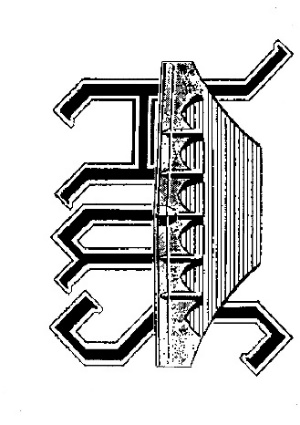 Sturminster Newton Heritage Trust          Membership Application Form (Revised October 2019)Contact :-  snmmsociety@outlook.com or via our website             www.sturminsternewton-museum.co.ukAnnual SubscriptionOrdinary membership: -	£8.50£100.00 or more entitles the Donor to Life Membership.( Annual subscriptions are normally paid at the time of the AGM in November of each year and may be paid by Bankers Order. Bankers Order Instructions are provided at the bottom of this page for future subscription payments ).I / We enclose £………..NAME(S)   …………………………………………………………………………………………….ADDRESS (with postcode)……………………………………………………………………………………………………………………………………………………………………………………..TELEPHONE NO  …………………………………………………………………………………….E-MAIL ADDRESS ( For newsletters and lecture programmes )………………………………………………………………………………………………………………………I would / would not like to help with stewarding at the Mill / Museum On a regular basis / On a backup panelOn a regular basis / On a backup panelI may be able to assist the Mill & Museum in other ways (please give examples)SIGNATURE(S) & DATE  ………………………………………………………………………………………………………………………Please return to the Treasurer: - Richard Brown, Squirrel Bank, Upland Close, Broad Oak, Sturminster Newton DT10 2HL or to any other member of the SNMMS.Signing this application for Membership of the Trust signifies that you freely give consent to your name and other details you have given being held on an electronic or other database for the purpose of the Trust’s administration and for communicating to you by post, telephone or email. Your details will not be passed on to any other organisation without your written permission. Our privacy policy can be viewed in the Museum or Mill.It would help us and you if you paid your subscription by an annual bankers order. If you agree please fill in the form below and either send this part to your bank or leave it for us to do.BANKERS ORDERTo ( Name & Address of your bank )………………………………………………………………Amount in wordsfor the credit of : - STURMINSTER NEWTON HERITAGE TRUSTA/C 32849060, Lloyds Bank PLC. Sort Code : - 30 - 90 – 92.£	… ( Amount in words	…………………..)on the	day of	20	and the same day each year until further notice.Signature	Date	Name of Account (Block Capitals)	    Account No	   Sort Code  	-	-	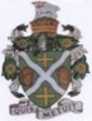 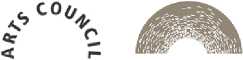 Registered Charity No: 1184320Stixminwer Mrwton.	ACCREDITEDMUSEUM